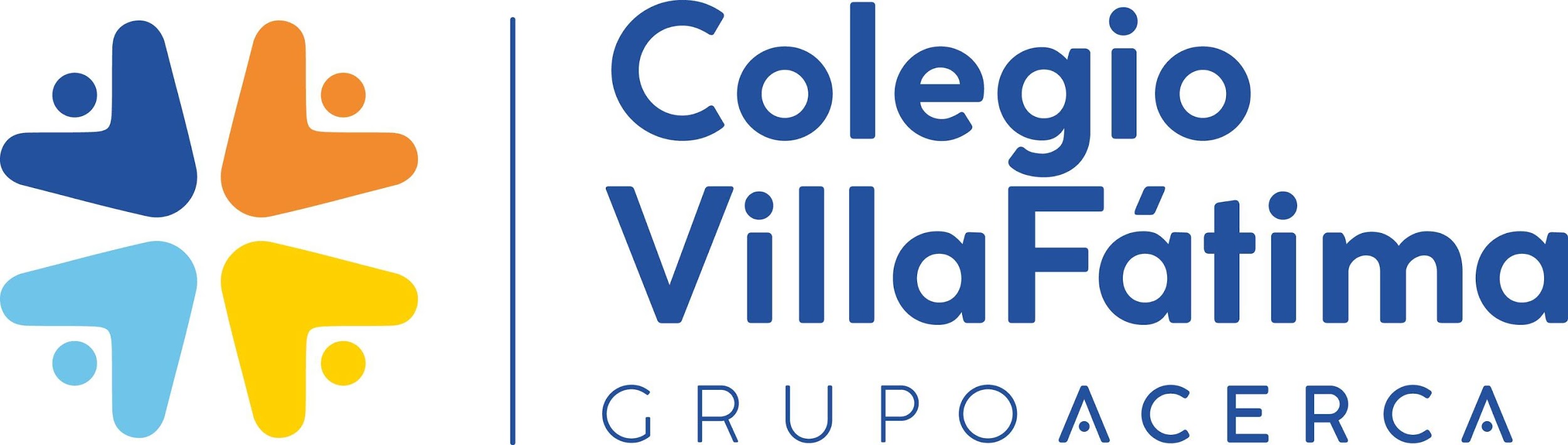 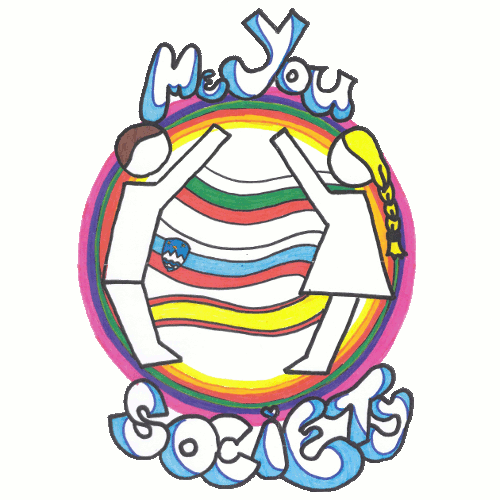 Vamos abriendo las puertasrecibiendo corazonescole de alma misioneraque a todo el mundo acogeVamos abriendo barrerashaciendo nuevos amigosmirando siempre al futuroúnete y canta conmigoColegio Villa Fátima es donde quiero estarColegio Villa Fátima aprender y avanzarColegio Villa Fátima educando en respeto y libertadColegio Villa Fátima es donde quiero estarColegio Villa Fátima aprender y avanzarColegio Villa Fátima educando en respeto y libertadColegio Villa FátimaY cuando llegue el momento de la despedidarecordaré siempre todo lo que aquí vivíjunto a tiColegio Villa Fátima es donde quiero estarColegio Villa Fátima aprender y avanzarColegio Villa Fátima educando en respeto y libertadColegio Villa Fátima es donde quiero estarColegio Villa Fátima aprender y avanzarColegio Villa Fátima educando en respeto y libertadCOLEGIO VILLA FÁTIMA